Що означає «самоізоляція»?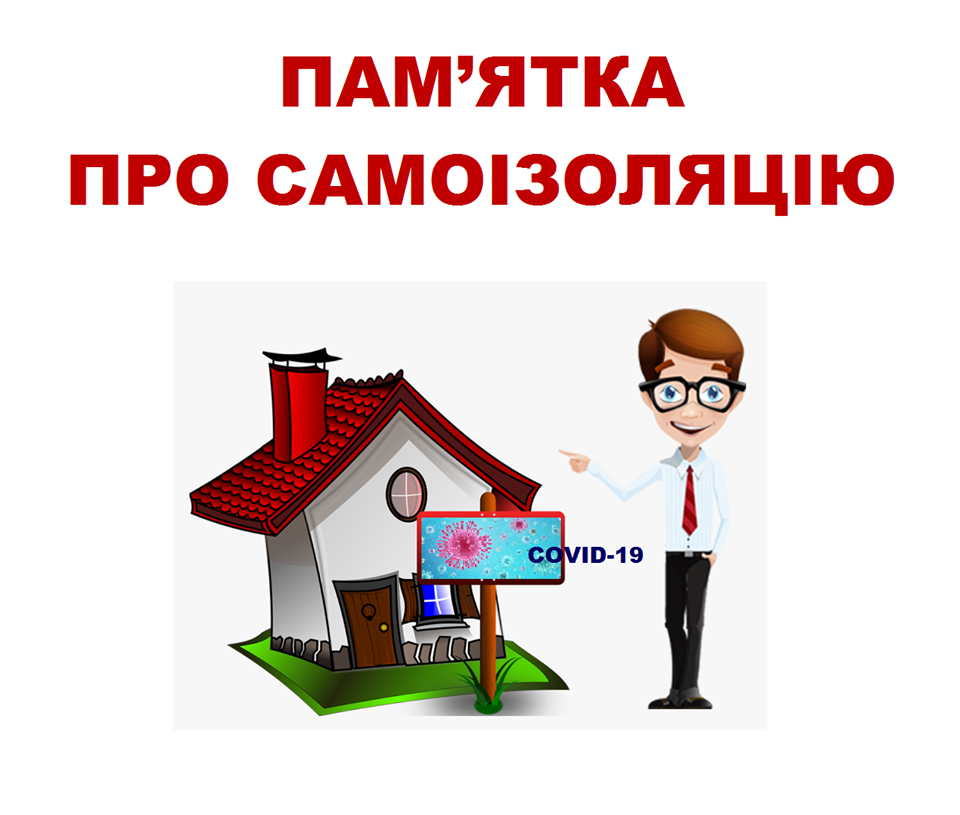 Самоізоляція – це, в першу чергу, утримання від контакту з іншими для того, щоб зменшити ризик інфікування. Самоізоляція виключає будь-які ситуації, коли ви тісно контактуєте з іншими людьми (наприклад, близький контакт віч-на-віч на відстані менше, ніж 2 метри, або тривалістю понад 15 хвилин).Виключенням є лише звернення за медичною допомогою (тільки після консультації телефоном).Якщо ви не впевнені, чи потребуєте ви самоізоляції, або не знаєте до кого звернутися, будь ласка, зателефонуйте на Урядову гарячу лінію: 1545Для кого потрібна самоізоляція?Самоізоляція потрібна, в першу чергу, якщо:Ви очікуєте результатів тесту на новий коронавірус COVID-19.Якщо ви близько контактували з особами, що захворіли на COVID-19.Якщо ви нещодавно повернулись із провінції Хубей Китайської Народної Республіки, Ірану, Північної Кореї окремих регіонів Італії (Ломбардія, П’ємонт та Венето) або з інших країн про які повідомляється на сайті Міністерства охорони здоров’я України (навіть якщо у вас відсутні симптоми), відчуваєте кашель, ускладнення дихання або підвищення температури.Скільки триває самоізоляція?Якщо вам було рекомендовано або ви прийняли рішення про самоізоляцію, вона повинна тривати не менше, ніж 14 днів з дати настання випадку, який став причиною самоізоляції (подорож, контакт з хворим тощо).Як підготуватись до самоізоляції?Спробуйте спланувати час самоізоляції так, щоб у вас не виникало необхідності виходити з дому чи приймати відвідувачів та гостей. Поясність це друзям та родичам, а також обговоріть можливість дистанційної роботи із роботодавцем.Збережіть контакти вашого лікаря, та попередньо повідомте його про причини рішення про самоізоляцію, а також оберіть контактну особу з кола ваших друзів або родичів, до кого ви будете звертатись в першу чергу за допомогою.Що робити, якщо Ви проживаєте не одні.Якщо ви проживаєте з сім’єю чи сусідами, потрібно ізолюватись в окремій кімнаті, яка добре провітрюється. Якщо є можливість користуватись окремою ванною кімнатою та/або туалетом, а також готувати їжу та харчуватись окремо – зробіть це.Не забувайте про загальну гігієну, регулярне миття рук із милом, прибирання, в тому числі вологе прибирання поверхонь, гігієну кашлю, використовуйте одноразові серветки та хустинки. Під час необхідних контактів із людьми завжди одягайте медичну маску та викидайте її після використання або забруднення.Якщо у вас є домашні улюбленці, ізолюйте себе від них також, або хоча б максимально мінімізуйте контакт із ними.Як організувати доставку харчових продуктів?Спробуйте мінімізувати походи в магазини. Якщо є можливість, попросіть друзів або родичів доставляти Вам продукти харчування та необхідні покупки до вхідних дверей або користуйтесь послугами доставки з дистанційною оплатою.Що робити, якщо Вам необхідно покинути житло?Якщо у Вас виникла гостра необхідність покинути місце самоізоляції – одягайте маску та мінімізуйте контакти із людьми. Користуйтесь антисептиком для рук та дотримуйтесь гігієни кашлю.Що робити якщо в Вас з’явились симптоми?Якщо під час самоізоляції у Вас з’явились симптоми (кашель, ускладнене дихання, підвищена температура, діарея) – негайно зверніться за медичною допомогою та повідомте про свою історію подорожей та можливі контакти з особами, хворими на гострі вірусні захворювання.